BDNERKDNZJ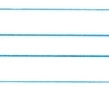 ATAWIGAATATIENTACIGNKOHUPCHNTEMETKVHEKJESFEPUTTROGZDUSUDTINVVLIEREGJELBLEENULGTUOWVOLRZTLZCMANCHEKEUHDRAAGEQGSTWONZSOEPS